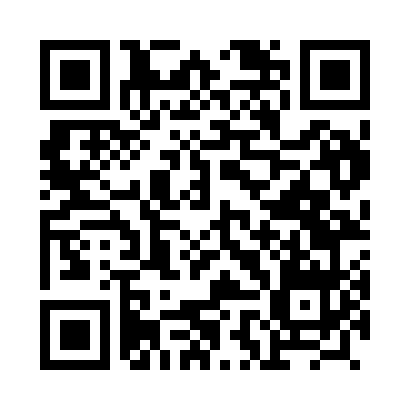 Prayer times for Bayabas, PhilippinesWed 1 May 2024 - Fri 31 May 2024High Latitude Method: NonePrayer Calculation Method: Muslim World LeagueAsar Calculation Method: ShafiPrayer times provided by https://www.salahtimes.comDateDayFajrSunriseDhuhrAsrMaghribIsha1Wed4:065:1911:322:475:456:542Thu4:065:1811:322:475:456:543Fri4:055:1811:322:485:466:544Sat4:055:1811:322:485:466:555Sun4:045:1811:322:495:466:556Mon4:045:1711:322:495:466:557Tue4:035:1711:312:495:466:558Wed4:035:1711:312:505:466:569Thu4:035:1711:312:505:466:5610Fri4:025:1611:312:515:476:5611Sat4:025:1611:312:515:476:5612Sun4:025:1611:312:515:476:5713Mon4:015:1611:312:525:476:5714Tue4:015:1511:312:525:476:5715Wed4:015:1511:312:525:476:5816Thu4:015:1511:312:535:486:5817Fri4:005:1511:312:535:486:5818Sat4:005:1511:312:545:486:5819Sun4:005:1511:312:545:486:5920Mon4:005:1511:312:545:486:5921Tue3:595:1511:322:555:496:5922Wed3:595:1511:322:555:497:0023Thu3:595:1411:322:555:497:0024Fri3:595:1411:322:565:497:0025Sat3:595:1411:322:565:497:0126Sun3:595:1411:322:565:507:0127Mon3:585:1411:322:575:507:0128Tue3:585:1411:322:575:507:0229Wed3:585:1411:322:575:507:0230Thu3:585:1411:332:585:517:0231Fri3:585:1411:332:585:517:03